 	Operator de date cu caracter personal, înregistrat la A.N.S.P.D.C.P. sub nr. 8341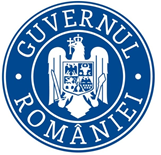 15.07.2021COMUNICAT DE PRESĂSinteza activităţii şi controalelor efectuate în domeniile relaţii de muncă și securitate şi sănătate în muncă în luna IUNIE 2021În perioada 01-30.06.2021, activitatea Inspectoratului Teritorial de Muncă Suceava a avut ca obiectiv principal realizarea Programului de acţiuni al Inspectoratului Teritorial de Muncă pe anul 2021, a obiectivelor stabilite potrivit Legii nr. 108/1999 republicată, Legii nr. 53/2003 republicată şi ale Legii nr. 319/2006, cu modificările şi completările ulterioare.În perioada mai sus menţionată, inspectorii de muncă din cadrul I.T.M. Suceava au efectuat 283 controale, din care 213 în domeniul relaţiilor de muncă şi 70 în domeniul securităţii şi sănătăţii în muncă. Pentru deficienţele constatate, au fost aplicate 179 sancţiuni contravenţionale în valoare totală de 352.000 lei.ACTIVITATEA DESFĂŞURATĂ ÎN LUNA IUNIE1. Activitatea în domeniul relaţiilor de muncă:* În urma celor 213 controale efectuate, s-au aplicat 83 sancţiuni contravenţionale, valoarea amenzilor aplicate fiind de 341.500 lei. Au fost depistate 26 persoane care desfăşurau muncă nedeclarată, din care:- 3 persoane depistate la muncă în afara programului de lucru stabilit în cadrul contractului individual de muncă cu timp parțial.- 5 persoane al căror contracte individuale de muncă nu a fost transmise în registrul general de evidenţă a salariaţilor cel târziu în ziua anterioară începerii activității.- 18 persoane depistate la muncă fără contract individual de muncă.Pentru muncă nedeclarată, au fost sancționați 16 angajatori, valoarea amenzilor aplicate fiind de 280.000 lei.Deficienţe frecvent constatate în domeniul relaţiilor de muncă:* neîncheierea în formă scrisă a contractelor individuale de muncă, anterior începerii raporturilor de muncă;* netransmiterea, în termenul legal, a contractelor individuale de muncă în registrul general de evidenţă a salariaţilor;*netransmiterea modificărilor intervenite în registrul general de evidenţă a salariaţilor;* nerespectarea prevederilor legale privind munca suplimentară;* nerespectarea dispoziţiilor legale referitoare la obligaţia de a ţine evidenţa orelor prestate de fiecare salariat;* nerespectarea prevederilor legale privind acordarea concediilor de odihnă;* nerespectarea prevederilor legale privind repausul săptămânal.2. Activitatea în domeniul securităţii şi sănătăţii în muncă:* În urma celor 70 de controale efectuate, s-au aplicat 96 sancţiuni contravenţionale valoarea amenzilor aplicate fiind de 10.500 lei.Principalele deficienţe constatate au fost:* nu s-au prevăzut semnalizările de securitate şi/sau de sănătate aferente șantierelor;* nu s-au găsit în șantier Planul de securitate și sănătate (care face parte din proiectul lucrării);* nu s-a efectuat controlul medical periodic;* nu s-au luat măsuri pentru ca lucrătorii să poarte echipamentul individual de protecție acordat;* nu s-a comunicat către ITM Declarația prealabilă cu privire la executarea construcțiilor;* nu s-au asigurat echipamente de muncă corespunzătoare, prevăzute cu sisteme de protecție colectivă (balustrade solide, suficient de înalte) și nici alte mijloace pentru a împiedica / opri căderile de la înălțime;* nu se face verificarea montării/demontării schelelor de către o persoană competentă, desemnată, înainte de utilizarea lor, la intervale periodice, după o perioadă de neutilizare ori în alte circumstanțe care le-ar putea afecta rezistența sau stabilitatea;* nu se realizează în șantier îngrădiri pentru instalațiile electrice și legături la instalația de punere la pământ;* nu s-au autorizat din punct de vedere al securității și sănătății în muncă;În luna iunie la Inspectoratul Teritorial de Muncă Suceava au fost comunicate 20 evenimente. Ca urmare a interogării registrului general de evidenţă a salariaţilor, s-a constatat faptul că, la data de 01.07.2021, figurează ca fiind înregistrate 136.302 de contracte individuale de muncă active din care: -  125.331 pe durată nedeterminată;-   10.971 pe durată determinată. Cu deosebită consideraţie,Romeo BUTNARIUInspector ŞefInspectoratul Teritorial de Muncă Suceava Narcisa CIOLTANConsilier,Compartiment Comunicare şi Relaţii cu Publicul